Ежедневный гидрологический бюллетень №52  Сведения о состоянии водных объектов Туркестанской области по данным гидрологического мониторинга на государственной сети наблюдений по состоянию на 8 час. 21 апреля 2024 года Данные ГЭС                              Директор                   		                                                        М. ЖазыхбаевСоставил: Султанходжаев Х тел.: 8 7252 55 08 65Күнделікті гидрологиялық бюллетень №52Мемлекеттік бақылау желісіндегі гидрологиялық мониторинг деректері бойынша Түркістан облысының су нысандарының 2024 жылғы 20 сәуірдегі сағат 8-гі жай-күйі туралы мәліметтер  СЭС бойынша мәліметтер                        Директор                   		                                                            М. Жазыхбаев 	Орындаған : Султанходжаев Х    тел.: 8 7252 55 08 65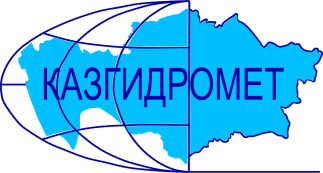 Филиал Республиканского государственного предприятия на праве хозяйственного ведения "Казгидромет" Министерства экологии и природных ресурсов РК по Туркестанской областиФилиал Республиканского государственного предприятия на праве хозяйственного ведения "Казгидромет" Министерства экологии и природных ресурсов РК по Туркестанской областиг. Шымкент   ул. Жылкышиева, 44г. Шымкент   ул. Жылкышиева, 44Тел. 55 08 65Название гидрологического постаОпасный уровеньводы ,смУровень воды ,смИзменение уровня воды за сутки ±смРасход воды, м³/сек Ледовая обстановка и толщина льда смр. Сырдарья –нижний бъеф Шардаринского вдхр.11805000205чистор. Сырдарья-  выше устье р. Келес790537-6381чистор Сырдарья- с. Байыркум6182780чистор.Сырдарья-автомост выше Шардаринского вдхр. 1111798-2чистор. Келес- с. Казыгурт400286013.3чистор. Келес- устье500276-1260.9чистор. Арысь- аул. Жаскешу400313-111.0чистор. Арысь -ж.д.ст. Арысь849499-1485.7чистор. Арысь - с. Шаульдер9255974594.4чистор. Жабаглысу -с. Жабаглы350245-21.57чистор.Балыкты- с.Шарапкент25116703.82чистор. Машат  -с. Кершетас382153-18.54чистор. Аксу- с. Саркырама298124112.7чистор. Аксу- с. Колькент430287-412.1чистор.Боролдай-с.Боролдай380220-323.4чистор. Бадам- с. Кызылжар625379934.1чистор. Бадам -с. Караспан500224414.9чистор. Сайрам -аул. Тасарык38013047.80чистор. Болдыбрек –у кордона Госзаповедника60016313.62чистор. Бугунь -с. Екпенди560304-614.5чистор. Каттабугунь- с. Жарыкбас536277-28.33чистор. Шаян - в 3,3км ниже устья р.Акбет260140-35.37чистор.Угам- с.Угам 3561803чистор. Арыстанды -с. Алгабас32070-11.08чистоканал  – с. Алгабас прсх0н.бр.Карашик- с. Хантаги350220-63.80чистор. Ашилган- с. Майдантал35021801,32чистор. Шубарсу- с. Шубар61032200,90чистор.Кокбулак-с.Пистели502236-52.75чистоКанал Достык-с.Шугыла490-915.0чистоНазвание ГЭСНормальный подпорный уровеньНормальный подпорный уровеньУровеньводы, м БСОбъем,млн м3Сброс,м3/сФактический приток, м3/сНазвание ГЭСУровеньводы, м БСОбъем,млн м3Уровеньводы, м БСОбъем,млн м3Сброс,м3/сФактический приток, м3/свдхр.Шардаринское – г.Шардара252.005200251.354727205442данные вдхр.Шардаринское – г.Шардара за 2023 год   251.664951ҚР Экология және табиғи ресурстар министрлігінің "Қазгидромет" шаруашылық жүргізу құқығындағы Республикалық мемлекеттік кәсіпорнының Түркістан облысы бойынша филиалыҚР Экология және табиғи ресурстар министрлігінің "Қазгидромет" шаруашылық жүргізу құқығындағы Республикалық мемлекеттік кәсіпорнының Түркістан облысы бойынша филиалыШымкент қ.   Жылқышиев көшесі, 44 үй.Шымкент қ.   Жылқышиев көшесі, 44 үй.Тел. 55 08 65Гидрологиялық бекеттердің атауыСудың шектік деңгейі, смСу дең-гейі,смСу деңгейі-нің тәулік ішінде өзгеруі,± смСу шығыны,  м³/секМұз жағдайы және мұздың қалыңдығы, смСырдария өз.- Шардара су қоймасының төменгі бъефі11805000205тазаСырдария өз.- Келес өзеннің жоғарғы сағасы 790537-6381таза Сырдария өз. – Байырқұм ауылы6182780таза Сырдария  өз. - Шардара су    қоймасынаң жоғары автокөпірі1111798-2таза Келес өз. –Қазығұрт ауылы400286013.3таза Келес-саға500276-1260.9тазаАрыс өз. -Жаскешу ауылы400313-111.0тазаАрыс өзені - Арыс т.ж. станциясы849499-1485.7тазаАрыс өз. – Шәуілдір ауылы9255974594.4тазаЖабаглысу  өз. - Жабаглы ауылы350245-21.57таза Балықты өз. - Шарапкент ауылы25116703.82таза Машат өз. – Кершетас ауылы382153-18.54таза Ақсу өз. –Сарқырама ауылы298124112.7таза Ақсу өз. – Көлкент ауылы430287-412.1таза Боролдай өз.  – Боролдай ауылы380220-323.4таза Бадам өз.  – Қызылжар ауылы625379934.1тазаБадам өз.-  Қараспан ауылы500224414.9тазаСайрам өз.-Тасарық ауылы38013047.80таза Балдыбрек өз.- Мемлекеттік қорық кордоны60016313.62таза Бөген өз. – Екпінді ауылы560304-614.5тазаКаттабөген өз. – Жарыкбас ауылы536277-28.33тазаШаян өз.  – Ақбет өзенінің сағасынан 3,3 км төмен260140-35.37тазаӨгем өзені - Өгем ауылы3561803тазаАрыстанды өз. –Алғабас ауылы32070-11.08тазаканал–Алғабас ауылыпрсх0н.бКарашық өзені-Хантағы ауылы350220-63.80таза Ашылған өз. –Майдантал ауылы35021801,32таза Шұбарсу өз.- Шұбар ауылы61032200,90таза Көкбұлақ  өз.-Пістелі ауылы502236-52.75таза Канал Достық -  Шұғыла ауылы490-915.0тазаСЭС атауы Қалыпты тірек деңгейіҚалыпты тірек деңгейіСу деңгейі,м БЖКөлем,млн м3Төгім,м3/сНақты ағын,м3/с СЭС атауы Су деңгейі,м БЖКөлем,млн м3Су деңгейі,м БЖКөлем,млн м3Төгім,м3/сНақты ағын,м3/с Шардара су қоймасы – Шардара қаласы252.005200251.354727205442Шардара су қоймасы – Шардара қаласы 2023 жылғы деректері   251.664951